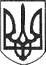 РЕШЕТИЛІВСЬКА МІСЬКА РАДАПОЛТАВСЬКОЇ ОБЛАСТІВИКОНАВЧИЙ КОМІТЕТ РІШЕННЯ29 грудня 2020 року                                                                                          № 241Про   затвердження  складуадміністративної комісії при виконавчому   комітеті Решетилівської міської ради	Відповідно до ст. 38 Закону України „Про місцеве самоврядування в Україні”, ст. 215 Кодексу України про адміністративні правопорушення, з метою забезпечення охорони державного і громадського порядку, прав громадян, виховання громадян у дусі неухильного додержання законів, чесного ставлення до державного і громадського обов’язку, поваги до прав, честі й гідності громадян у зв’язку з кадровими змінами, виконавчий комітет Решетилівської міської радиВИРІШИВ:Затвердити склад адміністративної комісії при виконавчому комітеті Решетилівської міської ради, а саме:Голова комісії – Колесніченко Антон Володимирович, заступник міського голови з питань діяльності виконавчих органів ради;Заступник голови комісії – Лисенко Максим Вікторович, керуючий справами виконавчого комітету міської ради;Секретар комісії – Кириченко Алла Миколаївна, головний спеціаліст відділу з юридичних питань та управління комунальним майном виконавчого комітету міської ради.Члени комісії:Тищенко Сергій Сергійович – начальник відділу житлово-комунального господарства, транспорту, зв’язку та з питань охорони праці виконавчого комітету міської ради;Романов Андрій Леонідович – начальник відділу економічного розвитку, торгівлі та залучення інвестицій виконавчого комітету міської ради;Ніколаєнко Юрій Юрійович – головний спеціаліст відділу архітектури, містобудування та надзвичайних ситуацій виконавчого комітету міської ради.Визнати такими, що втратили чинність рішення виконавчого комітету від 08 жовтня 2019 року № 169 „Про затвердження складу адміністративної комісії при виконавчому комітеті міської ради”, від 28 грудня 2019 року №214    „Про внесення змін до рішення виконавчого комітету Решетилівської міської ради від 08.10.2019 року № 169 ,,Про затвердження складу адміністративної комісії при виконавчому комітеті міської ради”.	3. Контроль за виконанням даного рішення залишаю за собою.Перший заступник міського голови                                           І.В. СивинськаКолотій Н.Ю. 2138